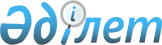 Ақсу ауданы әкімінің 2008 жылғы 24 желтоқсандағы "1992 жылы туылған азаматтарды әскерге шақыру учаскесінде тіркеуге алу туралы" N 3 шешіміне өзгерістер енгізу туралы
					
			Күшін жойған
			
			
		
					Алматы облысы Ақсу ауданы әкімінің 2009 жылғы 2 наурыздағы N 1 шешімі. Алматы облысының Әділет департаменті Ақсу ауданының әділет басқармасында 2009 жылы 18 наурызда N 2-4-85 тіркелді. Күші жойылды - Алматы облысы Ақсу ауданы әкімінің 2009 жылғы 06 сәуірдегі N 2 шешімімен      Ескерту. Күші жойылды - Алматы облысы Ақсу ауданы әкімінің 2009.04.06 N 2 Шешімімен

      Қазақстан Республикасының "Нормативтік құқықтық актілер туралы" Заңының 28-бабына сәйкес аудан әкімі ШЕШІМ ҚАБЫЛДАДЫ:

       

1. Аудандық әділет басқармасында 2009 жылғы 26 қаңтарда 2-4-83 нөмірімен мемлекеттік тіркеуден өткен, аудандық "Ақсу өңірі" газетінің 2009 жылғы 31 қаңтардағы N 5 (9440) санында жарияланған, аудан әкімінің 2008 жылғы 24 желтоқсандағы "1992 жылы туылған азаматтарды әскерге шақыру учаскесінде тіркеуге алу туралы" N 3 шешімінің 3-тармағы алынып тасталсын.

       

2. Осы шешім ресми түрде жарияланғаннан кейін он күнтізбелік күннен кейін қолданысқа енгізіледі.      Аудан әкімі                                Ә. Дүйсембаев
					© 2012. Қазақстан Республикасы Әділет министрлігінің «Қазақстан Республикасының Заңнама және құқықтық ақпарат институты» ШЖҚ РМК
				